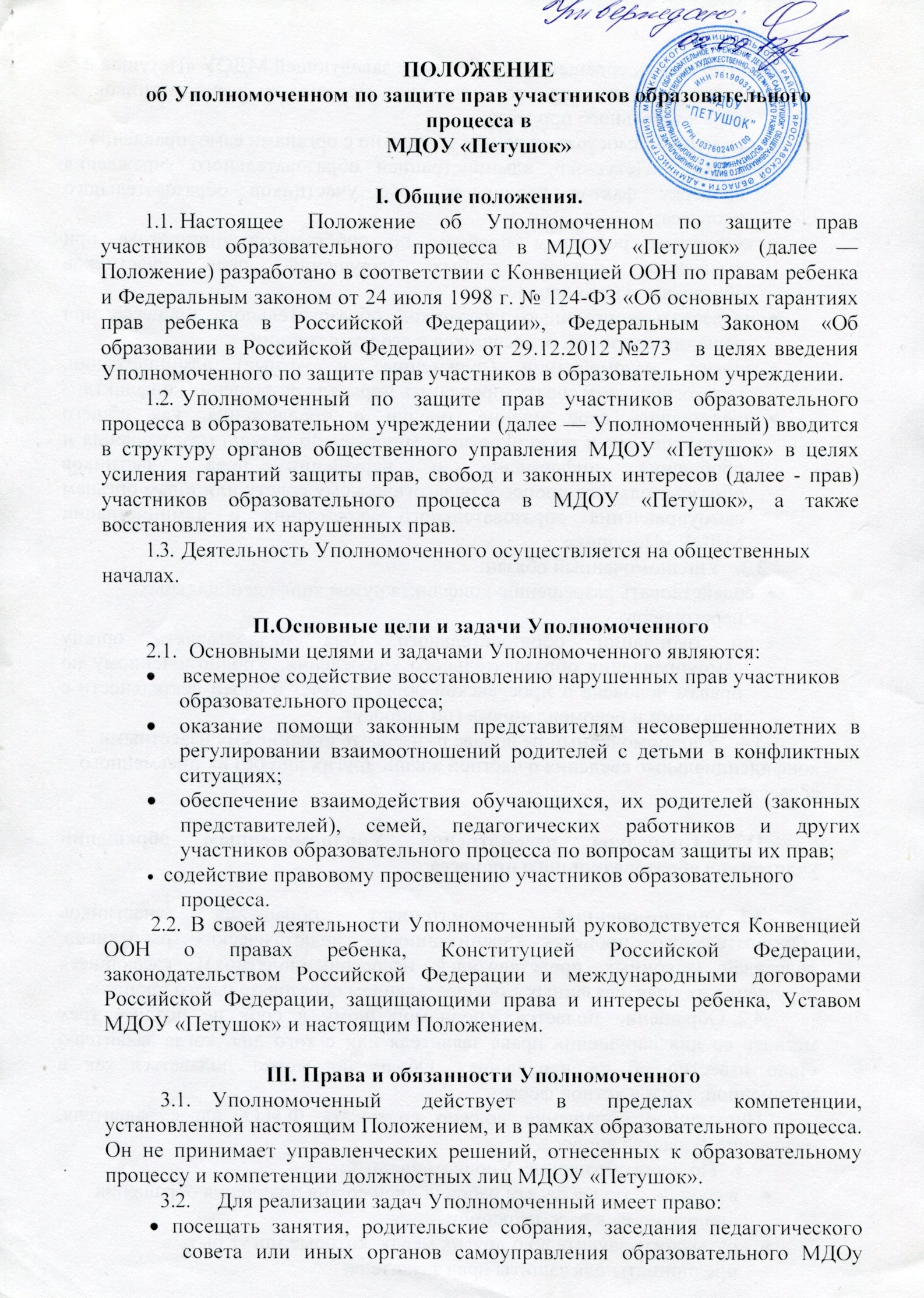  «Петушок», совещания, проводимые заведующей МДОУ «Петушок»;получать    пояснения    по    спорным вопросам   от   всех участников образовательного процесса;проводить самостоятельно или совместно с органами самоуправления
МДОУ «Петушок», администрацией образовательного учреждения проверку фактов нарушения прав участников образовательного процесса;заниматься решением проблем по собственной инициативе при выявлении фактов грубых нарушений прав участников образовательного процесса;пользоваться помощью участников образовательного процесса при решении вопросов, относящихся к его компетенции;вносить рекомендации (письменные и устные) администрации, педагогическому совету, предлагать меры для разрешения конфликта;представлять свое мнение, оценки и предложения, как общего характера, так и по конкретным вопросам по результатам изучения и обобщения информации о нарушении прав участников образовательного процесса педагогическому совету или иным органам самоуправления образовательного учреждения и администрации МДОУ «Петушок».3.3.	Уполномоченный обязан:содействовать разрешению конфликта путем конфиденциальных переговоров;по окончании образовательного года предоставлять органу самоуправления образовательного учреждения, Уполномоченному по правам человека в Ярославской области отчет о своей деятельности с выводами и рекомендациями (по запросу);3.4.	Уполномоченный не вправе разглашать ставшие ему известными
конфиденциальные сведения о частной жизни других лиц без их письменного
согласияIV. Процедура рассмотрения Уполномоченным обращений участников образовательного процессаУполномоченный рассматривает обращения участников образовательного процесса (воспитанников, педагогических работников, родителей (законных представителей несовершеннолетних)), касающиеся нарушения их прав, связанных с осуществлением образовательного процесса.Обращение подается Уполномоченному в срок не позднее трех месяцев со дня нарушения права заявителя или с того дня, когда заявителю стало известно об их нарушениях. Обращение может подаваться как в письменной, так и в устной форме.Письменное обращение должно содержать Ф.И.О, адрес заявителя, изложение существа вопроса.4.3.	Получив обращение, Уполномоченный:в срок не позднее десяти рабочих дней со дня получения обращения принимает ее к рассмотрению;разъяснить заявителю о других мерах, которые могут быть предприняты для защиты прав заявителя;обращается к администрации образовательного учреждения с ходатайством о проведении проверки по фактам выявленных нарушений;в  случае  необходимости  обращается  за разъяснениями   к   Уполномоченному по правам человека в Ярославской области;в случае необходимости передает обращение органу или должностному лицу, к компетенции, которых относится разрешение обращения по существу;Уполномоченный вправе отказать в  принятии обращения к рассмотрению, мотивированно обосновав свой отказ.О принятом решении Уполномоченный в семидневный срок уведомляет заявителя.Уполномоченный взаимодействует:с государственными и муниципальными органами управления образованием;Уполномоченным по правам человека в Ярославской области; комиссией по делам несовершеннолетних и защите их прав; отделами по делам несовершеннолетних органов внутренних дел;органами опеки и попечительства.V. Обеспечение деятельности Уполномоченного.5.1.	Для эффективной работы Уполномоченного администрация
МДОУ «Петушок» оказывает ему всемерное содействие в предоставлении
на период личного приема отдельного помещения, в выдаче запрашиваемых
документов и иных сведений, необходимых для осуществления деятельности в пределах его компетенции.5.2.	Администрация МДОУ «Петушок» не вправе вмешиваться и препятствовать деятельности Уполномоченного с целью повлиять на его решение в интересах отдельного лица.5.3.	Для обеспечения деятельности Уполномоченного администрация
МДОУ «Петушок» вправе в установленном порядке предусмотреть
возможность использования внебюджетных источников образовательного учреждения.5.4.	Правовое обучение Уполномоченных осуществляется при содействии Департамента образования Ярославской области, Уполномоченного по правам человека в Ярославской области и общественных организаций, содействующих правовому и гражданскому образованию.VI. Порядок избрания Уполномоченного по защите прав участниковобразовательного процесса6.1.	Уполномоченным может быть педагогический работник МДОУ «Петушок»:  воспитатель, педагог-психолог, учитель-логопед, а также родитель (законный представитель несовершеннолетнего), как участник образовательного процесса.6.2.	Участник образовательного процесса, занимающий в МДОУ «Петушок» административную должность, не может быть избран Уполномоченным.6.3. Порядок избрания Уполномоченного.6.3.1. Подготовка и проведение выборов Уполномоченного:для организации и проведения выборов в МДОУ «Петушок» приказом руководителя создается избирательная комиссия; подготовка выборов осуществляется, открыто и гласно; в  специально отведенном месте на информационном стенде  помещается информация о кандидатах на должность Уполномоченного за 7-10 дней до общего собрания; Всем кандидатам на должность Уполномоченного предоставляются равные права на ведение предвыборной агитации;предвыборная агитация может проводиться с использованием, листовок с данными, характеризующими кандидата, собраний и встреч с участниками образовательного процесса, публичных дебатов, дискуссий между кандидатами и т.п.;запрещается некорректная агитация, оскорбляющая или унижающая честь и достоинство кандидата;предвыборная агитация заканчивается за 2-3 дня до выборов.6.3.2. Процедура выборов:выборы проводятся один раз в четыре года в сентябре месяце;в выборах участвуют работники МДОУ «Петушок», родители (законные представители несовершеннолетних).выбрав кандидатуру, делегируют представителей (представителя) для участия в общем собрании МДОУ «Петушок» с целью избрания Уполномоченного;участники общего собрания избирают Уполномоченного большинством голосов (не менее 2/3 от общего числа участников общего собрания) открытым или прямым тайным голосованием. Форма голосования определяется руководителем МДОУ «Петушок» по согласованию с советом образовательного учреждения;избранным считается кандидат, набравший большее количество голосов;итоги оформляются протоколом и направляются в отдел образования Мышкинского МР;копия или выписка из протокола представляется в аппарат Уполномоченного по правам человека в Ярославской области;информация об итогах выборов размещается на информационном стенде МДОУ «Петушок».6.4.  Досрочное  прекращение  деятельности Уполномоченного  допускается  в случае: прекращение действия трудового договора, заключенного  с педагогическим работником МДОУ «Петушок»;подачи личного заявления о сложении полномочий;неисполнения (ненадлежащего исполнения) своих обязанностей;неспособности по состоянию здоровья или по иным причинам исполнять свои обязанности;вступления в законную силу обвинительного приговора суда в отношении Уполномоченного.